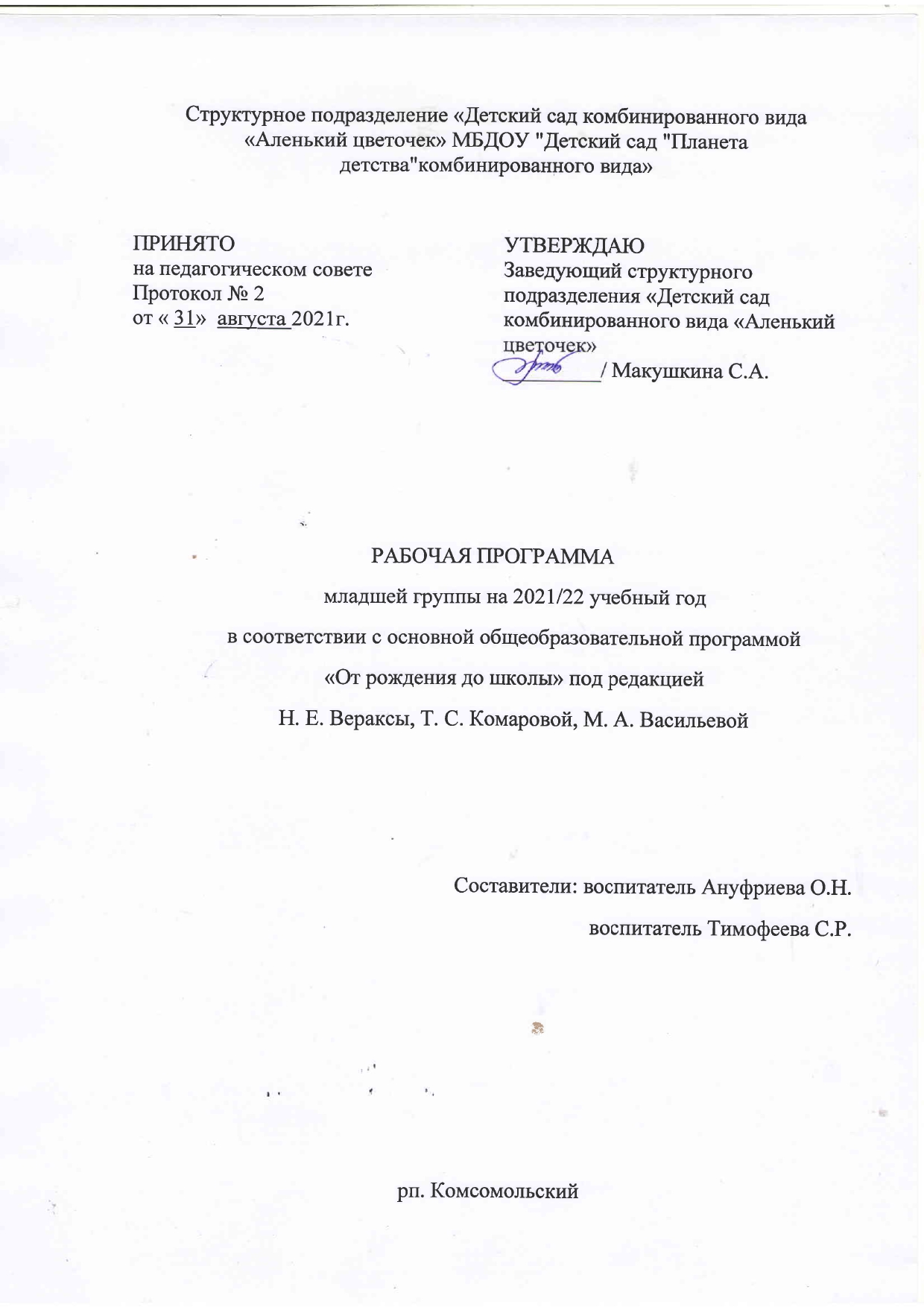 Рабочая программа составлена с учётом интеграции образовательных областей, содержание детской деятельности распределено по месяцам и неделям и представляет систему, рассчитанную на один учебный год.Рабочая программа предназначена для детей 3-4 лет (младшая группа) и рассчитана на 36 недель, что соответствует комплексно-тематическому планированию примерной общеобразовательной программы дошкольного образования «От рождения до школы» под ред. Н.Е. Вераксы, Т.С. Комаровой, М.А. Васильевой. Рабочая программа является «открытой» и предусматривает вариативность, интеграцию, изменения и дополнения по мере профессиональной необходимости.СодержаниеЦелевой раздел образовательной программы.Пояснительная записка.Цели и задачи реализации программы.Содержание психолого-педагогической работы по освоению детьми 3-4 лет образовательных областей.Принципы и подходы к формированию программы.Характеристики особенности развития детей младшего возраста.Ожидаемые результаты на этапе завершения программы.Содержательный раздел.Описание образовательной деятельности в соответствии с направлениями развития ребенка.Содержание образовательного процесса с учетом регионального компонента.Расписание организованной образовательной деятельности.Календарно-тематическое планирование.З. Организационный  момент.Предметно развивающая среда для детей младшего возраста.Режим дня детей младшего возраста.Перспективный план работа с родителями 2021- 2022 учебный год.Перечень праздников детей младшего возраста.Социальные партнеры.4. Обеспечение методическими рекомендациями и средствами обученияи воспитания.1. Целевой раздел программы.1.1.Пояснительная записка.Настоящая рабочая программа разработана на основе примерной основной общеобразовательной	программы дошкольного образования «ОТРОЖДЕНИЯ ДО ШКОЛЫ» под ред. Н.Е. Вераксы, Т.С. Комаровой, М.А. Васильевой, образовательной программы ДОУ в соответствии с ФГОС кструктуре основной общеобразовательной программы дошкольного образования для детей младшего дошкольного возраста.Рабочая программа  определяет содержание и организацию образовательной деятельности детей младшей группы, и направлена на формирование общей культуры, развитие физических, интеллектуальных и личностных качеств, формирование предпосылок учебной деятельности, обеспечивающих социальную успешность, сохранение и укрепление здоровья детей. Реализация рабочей программы осуществляется в процессе разнообразных видов деятельности:образовательная деятельность, осуществляемая в процессе организации различных видов детской деятельности (игровой, коммуникативной, трудовой, познавательно-исследовательской, продуктивной, музыкальнохудожественной, чтения);образовательная деятельность, осуществляемая в ходе режимных моментов;самостоятельная деятельность детей;взаимодействие с семьями детей по реализации рабочей программы. Таким образом, решение программных задач осуществляется в совместной деятельности взрослых и детей и самостоятельной деятельности детей не только в рамках непосредственно образовательной деятельности, но и при проведении режимных моментов в соответствии со спецификой дошкольного образования.Содержание рабочей программы включает совокупность образовательных областей, которые обеспечивают разностороннее развитие детей с учетом их возрастных и индивидуальных особенностей по основным направлениям: физическому, социально-коммуникативному, познавательно-речевому и художественно-эстетическому развитию.Данная рабочая программа разработана в связи с внедрением ФГОС в образовательный процесс ДОУ.Срок реализации программы - 1 год (2021-2022 учебный год).Данная программа разработана в соответствии с:1. «Законом об образовании РФ» (Приказ 29 декабря 2012 г. №273-Ф3);Конвенцией ООН о правах ребенка 1989 г.;Приказом Министерства образования и науки Российской Федерации от 17 октября 2013 г. №1155 г. Москвы «Об утверждении федерального государственного стандарта дошкольного образования»;«Типовым  положением о дошкольном образовательном учреждении» (Приказ Министерства образования и науки РФ от 18 января 2012 г.а №22946"Об утверждении Типового положения о дошкольном образовательном учреждении");Декларацией прав ребенка, 1959 г.;Уставом ДОУ от 15.01.2014г.;"Санитарно-эпидемиологическими требованиями к устройству, содержанию и организации режима работы дошкольных организациях (Постановление от 15 мая 2013 г. №26 г. Москва «Об утверждении СанПиН 2.4.1.3049-13» .Рабочая программа:соответствует принципу развивающего образования, целью которого является развитие ребенка;сочетает принципы научной обоснованности и практической преемственности;соответствует критериям полноты, необходимости и достаточности;обеспечивает единство воспитательных, развивающих и обучающих целей и задач процесса образования детей дошкольного возраста, в ходе реализации которых формируются такие знания, умения и навыки, которые имеют непосредственное отношение к развитию дошкольников;строится с учетом принципа интеграции образовательных областей в соответствии с возрастными возможностями и особенностями детей, спецификой и возможностями образовательных областей;основывается на комплексно-тематическом принципе построения образовательного процесса;предусматривает решение программных образовательных задач в совместной деятельности взрослого и детей и самостоятельной деятельности дошкольников не только в рамках непосредственно образовательной деятельности, но и при проведении режимных моментов в соответствии со спецификой дошкольного образования;предполагает построение образовательного процесса на адекватных возрасту формах работы с детьми. Основной формой работы с дошкольниками и ведущим видом их деятельности является игра.1.2. Цели и задачи реализации программы:повышение социального статуса дошкольного образования;обеспечение государством равенства возможностей для каждого ребенка в получении качественного дошкольного образования;обеспечение государственных гарантий уровня и качества дошкольного образования на основе единства обязательных требований к условиям реализации образовательных программ дошкольного образования, их структуре и результатам их освоения;сохранение единства образовательного пространства Российской Федерации относительно уровня дошкольного образования.Цель программы: создание благоприятных условий для полноценного проживания ребенком дошкольного детства, формирование основ базовой культуры личности, всестороннее развитие психических и физических качеств в соответствии с возрастными и индивидуальными особенностями, подготовка к жизни в современном обществе, к обучению в школе, обеспечение безопасности жизнедеятельности дошкольника.Задачи:Охрана жизни и укрепление физического и психического здоровья детей. •Построение комплексно-тематической модели образовательного процесса. •Обеспечение познавательно, социально-нравственного, художественноэстетического и физического развития детей. Обеспечение рациональной организации и реализации приоритетного направления.•Создание в группе атмосферы гуманного и доброжелательного отношения ко всем воспитанникам.Максимальное использование разнообразных видов детской деятельности, их интеграция в целях повышения эффективности воспитательнообразовательного процесса.•Стимулирование и обогащение развития во всех видах деятельности (познавательной, игровой, продуктивной и трудовой).•Осуществление преемственности детского сада и семьи в воспитании и обучении детей.•Повышение компетентности родителей в области воспитания.•Оказание консультативной и методической помощи родителям по вопросам воспитания, обучения и развития детей.1.3. Содержание психолого-педагогической работы по освоению детьми 3-4 лет образовательных областей.Социально — коммуникативное развитие«Социально-коммуникативное развитие направлено на усвоение норм и ценностей, принятых в обществе, включая моральные и нравственные ценности; развитие общения и взаимодействия ребенка со взрослыми идсверстниками; становление самостоятельности, целенаправленности и саморегуляции собственных действий;	развитие социального иэмоционального интеллекта, эмоциональной отзывчивости, сопереживания, формирование готовности к совместной деятельности со сверстниками, формирование уважительного отношения и чувства принадлежности к своей семье и к сообществу детей и взрослых в Организации; формирование позитивных установок к различным видам труда и творчества; формирование основ безопасного поведения в быту, социуме, природе».Познавательное развитиеОбразовательная область «Познавательное развитие» предполагает развитие интересов детей, любознательности и	познавательной мотивации;формирование познавательных действий, становление сознания; развитие воображения и творческой активности; формирование первичных представлений о себе, других людях, объектах окружающего мира, о свойствах и отношениях объектов окружающего мира (форме, цвете, размере, материале, звучании, ритме, темпе, количестве, числе, части и целом, пространстве и времени, движении и покое, причинах и следствиях и др.), о малой родине и Отечестве, представлений о социокультурных ценностях нашего народа, об отечественных традициях и праздниках, о планете Земля какобщемдоме людей, об особенностях ее природы, многообразии стран и народов мира».Речевое развитиеРечевое развитие включает владение речью как средством общения и культуры; обогащение активного словаря; развитие связной, грамматически правильной диалогической и монологической речи; развитие речевого творчества; развитие звуковой и интонационной культуры речи, фонематического слуха; знакомство с книжной культурой, детской литературой, понимание на слух текстов различных жанров детской литературы; формирование звуковой аналитико - синтетической активности как предпосылки обучения грамоте.- Развитие речевой средыХудожественно - эстетическое развитиеХудожественно-эстетическое развитие предполагает развитие предпосылок ценностно-смыслового восприятия и понимания произведений искусства (словесного, музыкального, изобразительного), мира природы; становление эстетического отношения к окружающему миру; формирование элементарных представлений о видах искусства; восприятие музыки, художественной литературы, фольклора; стимулирование сопереживания персонажам художественных произведений; реализацию самостоятельной творческой деятельности детей (изобразительной, конструктивно-модельной, музыкальной и др.).Приобщение к искусствуИзобразительная деятельностьКонструктивно-модельная деятельностьМузыкально-художественная деятельностьФизическое развитиеФизическое развитие включает приобретение опыта в следующих видах деятельности детей: двигательной, в том числе связанной с выполнением упражнений, направленных на развитие таких физических качеств, как координация и гибкость; способствующих правильному формированию опорно-двигательной системы организма, развитию равновесия, координации движения, крупной и мелкой моторики обеих рук, а также с правильным, не наносящем ущерба организму, выполнением основных движений (ходьба, бег, мягкие прыжки, повороты в обе стороны), формирование начальных представлений о некоторых видах спорта, овладение подвижными играми с правилами; становление целенаправленности и саморегуляции в двигательной сфере; становление ценностей здорового образа жизни, овладение его элементарными нормами и правилами (в питании, двигательном режиме, закаливании, при формировании полезных привычек и др.).Формирование начальных представлений о ЗОЖФизическая культураРазвитие игровой деятельности1.4. Принципы и подходы к формированию программы.При построении рабочей программы учитываются следующие принципы:соответствует принципу развивающего образования, целью которого является развитие ребенка;сочетает принципы научной обоснованности и практической применимости (содержание рабочей программы должно соответствовать основным положениям возрастной психологии и дошкольной педагогики);отвечает критериям полноты, необходимости и достаточности (позволять решать поставленные цели и задачи только на необходимом и достаточном материале, максимально приближаться к разумному «минимуму»);обеспечивает единство воспитательных, развивающих и обучающих целей и задач процесса образования детей дошкольного возраста, в процессе реализации которых формируются такие знания, умения и навыки, которые имеют непосредственное отношение к развитию детей дошкольного возраста; строится с учетом принципа интеграции образовательных областей в соответствии с возрастными возможностями и особенностями воспитанников, спецификой и возможностями образовательных областей;основывается на комплексно - тематическом принципе построения образовательного процесса;предусматривает решение программных образовательных задач в совместной деятельности взрослого и детей и самостоятельной деятельности детей не только в рамках непосредственно образовательной деятельности, но и при проведении режимных моментов в соответствии со спецификой дошкольного образования;предполагает построение образовательного процесса на адекватных возрасту формах работы с детьми. Основной формой работы с детьми дошкольного возраста и ведущим видом деятельности для них является игра;обеспечивает осуществление образовательного процесса в двух основныхорганизационных моделях, включающих:	совместную деятельностьвзрослого и детей, самостоятельную деятельность детей;учитывает гендерную специфику развития детей дошкольного возраста;направлена на взаимодействие с семьей в целях осуществления полноценного развития ребенка, создания равных условий образования детей дошкольного возраста независимо от материального достатка семьи, места проживания, языковой и культурной среды, этнической принадлежности.1.5. Характеристики особенностей развития детей младшего возраста.В возрасте 3-4 лет ребенок постепенно выходит за пределы семейного круга. Его общение становится внеситуативным. Взрослый становится для ребенкане только членом семьи, но и носителем определенной общественной функции. Желание ребенка выполнять такую же функцию приводит к противоречию с его реальными возможностями. Это противоречие разрешается через развитие игры, которая становится ведущим видом деятельности в дошкольном возрасте.Главной особенностью игры является ее условность: выполнение однихдействий с одними предметами предполагает их отнесенность к другим действиям с другими предметами. Основным содержанием игры младших дошкольников являются действия с игрушками и предметами-заместителями. Продолжительность игры небольшая. Младшие дошкольники ограничиваются игрой с одной-двумя ролями и простыми, неразвернутыми сюжетами. Игры с правилами в этом возрасте только начинают формироваться.Изобразительная деятельность ребенка зависит от его представлений о предмете. В этом возрасте они только начинают формироваться. Графические образы бедны. У одних детей в изображениях отсутствуют детали, у других рисунки могут быть более детализированы. Дети уже могут использовать цвет.Большое значение для развития мелкой моторики имеет лепка. Младшие дошкольники способны под руководством взрослого вылепить простые предметы.Известно, что аппликация оказывает положительное влияние на развитие восприятия. В этом возрасте детям доступны простейшие виды аппликации.Конструктивная деятельность в младшем дошкольном возрасте ограничена возведением несложных построек по образцу и по замыслу. В младшем дошкольном возрасте развивается перцептивная деятельность. Дети от использования предэталонов индивидуальных единиц восприятия переходят к сенсорным эталонам культурно-выработанным средствам восприятия. К концу младшего дошкольного возраста дети могут воспринимать до 5 и более форм предметов и до 7 и более цветов, способны дифференцировать предметы по величине, ориентироваться в пространстве группы детского сада, а при определенной организации образовательного процесса и в помещении всего дошкольного учреждения.Развиваются память и внимание. По просьбе взрослого дети могут запомнить 3-4 слова и 5-6 названий предметов. К концу младшего дошкольноговозраста они способны запомнить значительные отрывки из любимых произведений.Продолжает развиваться наглядно-действенное мышление. При этом преобразования ситуаций в ряде случаев осуществляются на основе целенаправленных проб с учетом желаемого результата. Дошкольники способны установить некоторые скрытые связи и отношения между предметами.В младшем дошкольном возрасте начинает развиваться воображение, которое особенно наглядно проявляется в игре, когда одни объекты выступают в качестве заместителей других.Взаимоотношения детей обусловлены нормами и правилами. В результате целенаправленного воздействия они могут усвоить относительно большое количество норм, которые выступают основанием для оценки собственных действий и действий других детей.Взаимоотношения детей ярко проявляются в игровой деятельности. Они скорее играют рядом, чем активно вступают во взаимодействие. Однако уже в этом возрасте могут наблюдаться устойчивые избирательные взаимоотношения. Конфликты между детьми возникают преимущественно по поводу игрушек. Положение ребенка в группе сверстников во многом определяется мнением воспитателя.В младшем дошкольном возрасте можно наблюдать соподчинение мотивов поведения в относительно простых ситуациях. Сознательное управление поведением	только	начинает	складываться;	вомногом поведение ребенка еще ситуативно. Вместе с тем можно наблюдать и случаи ограничения собственных побуждений самим ребенком, сопровождаемые словесными указаниями. Начинает развиваться самооценка, при этом дети в значительной мере ориентируются на оценку воспитателя. Продолжает развиваться также их половая идентификация, что проявляется в характере выбираемых игрушек и сюжетов.В нашей группе  детей. Из них  мальчиков и  девочек.  Основное количество детей владеют понятной разговорной речью, соответствующей возрасту ребенку. Все дети жизнерадостные, активные, очень подвижные. Усвоение программы идет в связи с возрастными особенностями детей.1.6. Ожидаемые результаты на этапе завершения программы. Ребенок	овладевает основными культурными способами деятельности, проявляет инициативу и самостоятельность в разных видах деятельности игре, общении, познавательно - исследовательской деятельности, конструировании, способен выбирать себе род занятий, участников по совместной деятельности.Ребенок обладает установкой положительного отношения к миру, к разным видам труда, другим людям и самому себе, обладает чувством собственного достоинства; активно взаимодействует со сверстниками и взрослыми, участвует в совместных играх. Способен договариваться, учитывать интересы и чувства других, сопереживать неудачам и радоваться успехам других, проявляет свои чувства, в том числе чувство веры в себя, старается разрешать конфликты.Ребенок обладает развитым воображением, которое реализуется в разных видах деятельности, и прежде всего в игре; ребенок владеет разными формами и видами игры, различает условную и реальную ситуации, умеет подчиняться разным правилам и социальным нормам.Ребенок достаточно хорошо владеет устной речью, может выражать свои мысли и желания, может использовать речь для выражения своих мыслей, чувств и желаний, построения речевого высказывания в ситуации общения, может выделять звуки в словах, у ребенка складываются предпосылки грамотности.У ребенка развита крупная и мелкая моторика; он подвижен, вынослив, владеет основными движениями, может контролировать свои движения и управлять ими.Ребенок способен к волевым усилиям, может следовать социальнымнормам поведения и правилам в разных видах деятельности, вовзаимоотношениях со взрослыми и сверстниками, может соблюдать* *гправила безопасного поведения и личной гигиены.7. Ребенок проявляет любознательность, задает вопросы взрослым и сверстникам, интересуется причинно - следственными связями, пытается самостоятельно придумывать объяснения явлениям природы, поступкам людей; склонен наблюдать, экспериментировать. Обладает начальными знаниями о себе, о природном и социальном мире, в котором он живет, знаком с произведениями детской литературы, представлениями из области живой природы, естествознания, математики, истории. Ребенок способен к принятию собственных решений, опираясь на свои знания и умения в различных видах деятельности2.1. Описание образовательной деятельности в соответствии с направлениями развития ребенка.Принципиальным моментом в описании образовательной деятельности является то, что оно формулируется не на привычном для педагогов языке с использованием таких понятий, как «формировать», «совершенствовать»,«развивать», «учить» и т.д. Решение большинства задач ФГОС ДО осуществляется благодаря созданию педагогами необходимых условий, что отражено стилистикой данной части РП. Педагоги создают условия (образовательные ситуации, предметно-развивающую среду):	с однойстороны, для развития первичных представлений ребенка о себе, других людях, окружающем мире; с другой стороны, для приобретения ребенком опыта деятельности и поведения, в том числе и опыта применения, использования развивающихся представлений.  Содержание психологопедагогической работы представлено в соответствии с возрастными периодами развития детей.Описание образовательной деятельности с детьми раннего возраста. На третьем году жизни дети становятся самостоятельнее, происходит интенсивное развитие ребенка: память, внимание, развивается активная речь детей. Совершенствуется деятельность нервной системы, зрительные и слуховые ориентировки, благодаря чему увеличивается длительность его активного бодрствования (6-6,5 ч.). Для детей этого возраста характерна неосознанность мотивов, импульсивность и зависимость чувств и желаний от ситуации. Дети легко заражаются эмоциональным состоянием сверстников. Но уже начинает складываться и произвольность поведения. У детей появляются чувства гордости и стыда. В результате целенаправленного воздействия легче сформировать навыки правильного поведения, так как он уже может на короткое время сдержать свои действия, желания, поэтому они могут усвоить относительно большое количество норм, которые выступают основанием для оценки собственных действий и действий других детей. Однако и в 3 года ребенок легко возбуждается и быстро утомляется от однообразных действий. Главными линиями развития и воспитания детей на третьем году жизни являются: двигательная активность, речь, самостоятельность, эмоции, развитие сюжетно-ролевой игры. Игры с детьми третьего года жизни предусматривают широкое использование наглядного материала и двигательной активности. Содержание игровых действий, игр и других видов деятельности определяется программным материалом, самостоятельно. Они начинают носить проблемный характер, что обеспечивает интерес ребенка к познанию и преобразованию окружающего мира.Социально-коммуникативное развитие.Обеспечение развития первичных представлений:об образе собственного «я» на примерах положительного и отрицательного поведения;о своем внешнем облике, половой принадлежности, своих возможностях;- об эмоциях и чувствах близких взрослых и сверстников;о составе своей семьи (папа, мама, бабушка, дедушка, брат, сестра);о способах обращения к взрослому за помощью в процессе- самообслуживания;о способах поблагодарить за оказанную помощь;о некоторых видах труда взрослых (приготовление пищи, мыть; посуды);об основных источниках опасности в быту (огонь, острые предметы и т.д.). Создание условий для приобретения опыта:проявлений интереса к игре, желания поиграть со взрослым и сверстником;инициирования возникновения игры;воспроизведения в играх несложного игрового сюжета в определенной последовательности;выполнения нескольких взаимосвязанных игровых действий с использованием соответствующих игрушек и предметов;переноса знакомых действий с игрушками в разнообразные игровые ситуации;самостоятельного отображения действий взрослого с объединением их в- простейший сюжет;взятия на себя простейшей роли;отражения некоторых игровых действий персонажей в театрализованных играх;активного участия в подвижных играх;игры рядом и вместе друг с другом;проявлений внимания, сочувствия к сверстникам (делиться игрушками, уступать, отзываться на просьбу другого ребенка, помогать ему);установления взаимоотношений (вербальных и невербальных) со взрослыми и сверстниками на основе усвоения простейших социальных правил и требований;выполнения элементарных правил культурного поведения на улице и в помещении (не топтать зеленые насаждения, не разбрасывать мусор;аккуратно пользоваться туалетом, умывальником;после еды говорить «спасибо»;не кричать, не мешать другим детям во время игр, за столом, в спальне, при одевании и раздевании);высказывания элементарных оценок по отношению к поступкам друг друга;понимания эмоциональных состояний близких взрослых и детей (радость, печаль, гнев);проявлений желания поддерживать порядок в группе;бережного и осторожного отношения (с помощью взрослого) к игрушкам, книгам, личным вещам, растениям, животным; самообслуживания (при помощи взрослого одеваться и раздеваться в-определенной последовательности);выполнения простейших трудовых поручений при участии взрослого (принести книгу, поднести стул и т. п.).Познавательное развитие.Обеспечение развития первичных представлений:об основных свойствах предметов с активным использованием осязания, зрения, слуха, обоняния;о предметах контрастных и одинаковых групп;о количестве предметов: много и один.Создание условий для приобретения опыта:обследовательских действий по определению цвета, величины, формы предмета;выделения признаков сходства и различий между предметами, имеющими одинаковое название;определения предметов по величине (большие и маленькие);различения их по форме (шар, куб и т. д.);называния свойств  предметов;экспериментирования с песком, водой;ориентирования в групповой комнате, в ближайшем окружении;различения частей суток, использования в речи соответствующих слов;различения и называния игрушек, предметов мебели, одежды, посуды, членов своей семьи и персонала группы.Речевое развитие.Создание условий для приобретения опыта:участия в разнообразных формах речевого общения (пытаться поддерживать разговор со взрослым и сверстниками, отвечать на вопросы и обращаться с вопросами);рассказывания (в 2—3 предложениях) не только о том, что они видят в данный момент (по восприятию), но и о том, что недавно видели: на улице, на участке, в музыкальном зале и т. п.;а эмоционально-положительного реагирования на просьбы взрослого сверстника (смеется, плачет), адекватного реагирования действием и словом; - проявления культуры общения в группе (здороваться при входе в группу с воспитателем и сверстниками, говорить «спасибо» при выходе из-за стола, прощаться);ясного произношения звуков и слов родной речи (внятно, неторопливо и достаточно громко);правильного произношения звуков (гласные звуки и простые согласные) в потоке речи;слушания и слышания речи окружающих, дифференцирования различных звуков, различения громкости и скорости их произношения;понимания	и называния предметов, действий, определений(качеств), некоторых обобщающих слов;ответа на вопросы с использованием различных частей речи, слов, обозначающих предметы посуды, одежды, мебели и действия с ними в повседневной жизни, затем признаки предметов, позже — животных и их детенышей, овощей, фруктов, растений, трудовых действий;употребления	формы множественного числа существительных,согласования прилагательных с существительными и глаголами в форме прошедшего времени, ориентирования в словосочетании на окончание слов;активного употребления предлогов;интонационной передачи цели высказывания (повествование, побуждение, вопрос и др.);использования сложных предложений, в том числе сложноподчиненых, составления из нескольких предложений повествования;участия в диалоге;слушания сказок, рассказов, потешек вместе с небольшой группой сверстников (внимательно, не отвлекаясь, отвечая на вопросы по их содержанию);повторения, заучивания знакомых потешек, коротких стихов;элементарного эмоционального понимания содержания и образов произведений детской литературы;видения выразительности линий, сочетания мазков («Травка наклонилась», «Солнышко ярко светит» и т. д.);проявлений эмоционального отклика на яркие цвета красок;передачи образов контрастным сочетанием цветовых пятен («Яркие огни в окнах домов», «Фонарики на лке»);участия в совместных действиях со взрослым (дополнять рисунок,- выполненный взрослым);экспериментирования с красками, карандашами, глиной, музыкальными инструментами;правильного пользования глиной (аккуратно, на доске);отрывать от большего куска глины меньший, раскатывать его вначале на доске, а затем между ладонями, скатывать в шар, соединять части, наложив одну на другую или приставляя, прищипывать мелкие детали, делать углубления пальцем на поверхности формы при лепке чашки, мисочки; - находить сходство с предметами;соединять комочки при лепке (башенка);-лепки  предметов простой формы: палочки, столбики, колбаски, шарики, затем баранки, колесики  и более сложные - пирамидки, грибы;выкладывания на фланелеграфе изображений знакомых предметов, составления простых композиций, готовых форм контрастных цветов («Праздничный салют»);использования полотна фланелеграфа с целью его превращения то в полянку, то в небо и т.п.;сооружения элементарных построек и обыгрывания их;освоения первых способов работы с бумагой (сминание и разрывание), умения увидеть в смятых комочках и разорванных бумажках какой-либо образ (собачка, колобок, птичка и т. п.);составления вместе со взрослым простых комбинаций из бумаги (например, можно сделать травку пут м разрывания зеленой  бумаги и разместить там одуванчики (комочки), птичек и т. п.);проявлений эмоционального отклика при восприятии произведений изобразительного искусства (книжные иллюстрации, картины), в которых переданы чувства, понятные детям данного возраста;слушания музыки (слушать музыкальные произведения разного жанра (песенка, полька, марш, вальс, спокойные и веселые песни и пьесы);дослушав песню, музыкальную пьесу до конца, запоминать и узнавать их;понимать, о чем поется  в песне;слушать мелодии, исполняемые на разных музыкальных инструментах);*видения выразительности линий, сочетания мазков («Травка наклонилась», «Солнышко ярко светит» и т. д.);проявлений эмоционального отклика на яркие цвета красок;передачи образов контрастным сочетанием цветовых пятен («Яркие огни в окнах домов», «Фонарики на елке»);участия в совместных действиях со взрослым (дополнять рисунок,- выполненный взрослым);экспериментирования с красками, карандашами, глиной, музыкальными инструментами;правильного пользования глиной (аккуратно, на доске);отрывать от большего куска глины меньший, раскатывать его вначале на доске, а затем между ладонями, скатывать в шар, соединять части, наложив одну на другую или приставляя, прищипывать мелкие детали, делать углубления пальцем на поверхности формы при лепке чашки, мисочки; - находить сходство с предметами;соединять комочки при лепке (башенка);-лепки  предметов простой формы: палочки, столбики, колбаски, шарики, затем баранки, колесики и более сложные - пирамидки, грибы;выкладывания на фланелеграфе изображений знакомых предметов, составления простых композиций, готовых форм контрастных цветов («Праздничный салют»);использования полотна фланелеграфа с целью его превращения то в полянку, то в небо и т.п.;сооружения элементарных построек и обыгрывания их;освоения первых способов работы с бумагой (сминание и разрывание), умения увидеть в смятых комочках и разорванных бумажках какой-либо образ (собачка, колобок, птичка и т. п.);составления вместе со взрослым простых комбинаций из бумаги (например, можно сделать травку пут м разрывания зеленой бумаги и разместить там одуванчики (комочки), птичек и т. п.);проявлений эмоционального отклика при восприятии произведений изобразительного искусства (книжные иллюстрации, картины), в которых переданы чувства, понятные детям данного возраста;слушания музыки (слушать музыкальные произведения разного жанра (песенка, полька, марш, вальс, спокойные и веселые песни и пьесы);дослушав песню, музыкальную пьесу до конца, запоминать и узнавать их;понимать, о чем поется в песне;слушать мелодии, исполняемые на разных музыкальных инструментах);*различения высокого и низкого звучания колокольчиков, регистров- фортепиано, разных ритмов, звучания дудочки и барабана, домбры и баяна;подпевания отдельных слогов и слов песни, подражая интонациям взрослого и совместно со взрослым (петь без напряжения, естественным голосом, не форсировать звук и не выкрикивать отдельные слова;вовремя начинать и заканчивать пение;петь, не опережая и не вторя, выдерживать паузы;слушать вступление и заключение;запоминания слов песни (несмотря на недостаточно хорошее их произношение);выполнения музыкально-ритмических  движений (двигаться в соответствии с ярко выраженным характером музыки (марш — пляска);реагировать сменой движения на двухчастную форму пьесы, на изменение силы звучания (громко — тихо), на его начало и окончание;ходить и бегать под музыку, двигаться по кругу, взявшись за руки и парами, выполнять простейшие танцевальные движения: хлопать в ладоши и одновременно топать ногами, полуприседать, покачиваться с ноги на ногу, использовать отдельные элементы движений для инсценирования песен («Птичка улетела», «Котята спят» и т. д.);запоминать несложную последовательность движений;двигаться с предметами (бубном, погремушкой, передавая равномерный ритм, разные образно-игровые движения).Физическое развитие.Обеспечение развития первичных представлений:о процессах умывания, одевания, купания, еды, уборки помещения и основных действиях, сопровождающих их, о назначении предметов, правилах их безопасного использования.Создание условий для приобретения опыта:осуществления процессов умывания, мытья рук при незначительном участии взрослого, пользования носовым платком, туалетом;самостоятельного, без участия взрослого, при Ома пищи;одевания и раздевания при незначительном участии взрослого;ухода за своими вещами и игрушками при помощи взрослого;выражения своих потребностей, проявлений интереса к изучению себя с помощью активной речи;понимания с помощью взрослого, что полезно и что вредно для здоровья;положительного реагирования и отношения к самостоятельным действиям и их результатам (мыть рук перед едой, пользование салфеткой, носовым платком и т.д.);различения высокого и низкого звучания колокольчиков, регистров- фортепиано, разных ритмов, звучания дудочки и барабана, домбры и баяна;подпевания отдельных слогов и слов песни, подражая интонациям взрослого и совместно со взрослым (петь без напряжения, естественным голосом, не форсировать звук и не выкрикивать отдельные слова;вовремя начинать и заканчивать пение;петь, не опережая и не вторя, выдерживать паузы;слушать вступление и заключение;запоминания слов песни (несмотря на недостаточно хорошее их произношение);выполнения музыкально-ритмических  движений (двигаться в соответствии с ярко выраженным характером музыки (марш — пляска);реагировать сменой движения на двухчастную форму пьесы, на изменение силы звучания (громко — тихо), на его начало и окончание;ходить и бегать под музыку, двигаться по кругу, взявшись за руки и парами, выполнять простейшие танцевальные движения: хлопать в ладоши и одновременно топать ногами, полуприседать, покачиваться с ноги на ногу, использовать отдельные элементы движений для инсценирования песен («Птичка улетела», «Котята спят» и т. д.);запоминать несложную последовательность движений;двигаться с предметами (бубном, погремушкой, передавая равномерный ритм, разные образно-игровые движения).Физическое развитие.Обеспечение развития первичных представлений:о процессах умывания, одевания, купания, еды, уборки помещения и основных действиях, сопровождающих их, о назначении предметов, правилах их безопасного использования.Создание условий для приобретения опыта:осуществления процессов умывания, мытья рук при незначительном участии взрослого, пользования носовым платком, туалетом;самостоятельного, без участия взрослого, при Ома пищи;одевания и раздевания при незначительном участии взрослого;ухода за своими вещами и игрушками при помощи взрослого;выражения своих потребностей, проявлений интереса к изучению себя с помощью активной речи;понимания с помощью взрослого, что полезно и что вредно для здоровья;положительного реагирования и отношения к самостоятельным действиям и их результатам (мыть рук перед едой, пользование салфеткой, носовым платком и т.д.);освоения основных движений (при ходьбе и беге - координация движений рук и ног, при бросании - сила замаха, ориентировка в пространстве, при лазанье - координация рук и ног и т. п.);правильного выполнения движений;проявления радости от двигательной деятельности;удержания равновесия при выполнении разнообразных движений;координации, быстроты движений;реагирования на речевые сигналы («Беги!», «Стой!», «Бросай!», «Лови!»);согласования своих движения с движениями других детей;активного участия в подвижных играх в ходе совместной и индивидуальной двигательной деятельности детей.БезопасностьЦели:Формирование основ безопасности собственной жизнедеятельности.Формирование предпосылок экологического сознания (безопасности окружающего мира)Задачи:формирование представлений об опасных для человека и окружающего мира природы ситуациях и способах поведения в них;приобщение к правилам безопасного для человека и окружающего мира природы поведения;передачу детям знаний о правилах безопасности дорожного движения в качестве пешехода и пассажира транспортного средства;формирование осторожного и осмотрительного отношения к потенциально опасным для человека и окружающего мира природы ситуациям.Основные направления работы по ОБЖ.Усвоение дошкольниками первоначальных знаний о правилах безопасного поведения;Формирование у детей качественно новых двигательных навыков и бдительного восприятия окружающей обстановки;Развитие у детей способности к предвидению возможной опасности в конкретной меняющейся ситуации и построению адекватного безопасного поведения;Основные принципы работы по воспитанию у детей навыков безопасного поведенияВажно не механическое заучивание детьми правил безопасного поведения, а воспитание у них навыков безопасного поведения в окружающей его обстановке.Анализировать различные жизненные ситуации, если возможно, проигрывать их в реальной обстановке.Занятия проводить не только по графику или плану, а использовать каждую возможность (ежедневно), в процессе игр, прогулок и т.д., чтобы помочь детям полностью усвоить правила, обращать внимание детей на ту или иную сторону правил.Развивать качества ребенка: его координацию, внимание, наблюдательность, реакцию и т.д. Эти качества очень нужны и для безопасного поведения.Труд.Цель:формирование положительного отношения к труду.Задачи:Воспитание в детях уважительного отношения к труженику и результатам его труда, желания подражать ему в своей деятельности, проявлять нравственные качества. (Решение этой задачи должно привести к развитию осознания важности труда для общества).Обучение детей трудовым умениям, навыкам организации и планирования своего труда, осуществлению самоконтроля и самооценки. (Решение этой задачи должно привести к формированию интереса к овладению новыми навыками, ощущению радости от своих умений, самостоятельности).Воспитание нравственно-волевых качеств (настойчивости, целеустремленности, ответственности за результат своей деятельности), привычки к трудовому усилию. (Это должно привести к формированию у детей готовности к труду, развитию самостоятельности).Воспитание нравственных мотивов деятельности, побуждающих включаться в труд при необходимости. (Действие этих мотивов должно вызывать у ребенка активное стремление к получению качественного результата, ощущению радости от собственного труда).Воспитание гуманного отношения к окружающим: умения и желания включаться в совместный труд со сверстниками, проявлять доброжелательность, активность и инициативу, стремление к качественному выполнению общего дела, осознания себя как члена детского общества.2.2. Содержание образовательного процесса с учетом регионального компонента.ЦЕЛЬ:	способствовать воспитанию гуманной, социально активной,самостоятельной,	интеллектуально развитой творческой личности,обладающей чувством национальной гордости, любви к Отечеству, родному краю, селу своему народу.ЗАДАЧИ:заложить основы гражданского - патриотической позиции личности, освоение наиболее значимых российских культурных традиций и традиций родного города;получение и расширение  доступных знаний о стране и родном городе: его истории, культуре, географии, традициях, достопримечательностях, народных промыслах, архитектуре, выдающихся земляках, природе и т.д.Основу содержания гражданско-патриотического воспитания составляют	общечеловеческие ценности. Из всего спектраобщечеловеческих ценностей, имеющих особое значение для содержания и организации воспитательного процесса можно выделить следующие:«Человек» - абсолютная ценность, «мера всех вещей». Сегодня гуманизму возвращается его индивидуальное начало, из средства человек становиться целью. Личность ребенка становится реальной ценностью.«Семья» - первый коллектив ребенка и естественная среда его развития, где закладываются основы будущей личности. Необходимо возрождать в людях чувства чести рода, ответственность за фамилию, перестроить взгляды на роль семьи, ее природное назначение.«Труд» - основа человеческого бытия, «вечное естественное условие человеческой жизни». Приобщение детей к труду всегда было важной частью воспитания.Задача педагога - воспитывать у детей уважение к людям, прославившим наш тульский край честным трудом.«Культура»-богатство, накопленное человечеством в сфере духовной и материальной жизни людей, высшее проявление творческих сил и способностей человека. Воспитание должно быть культуросообразно. Задача педагога- помочь воспитанникам в овладении духовной культурой своего народа, при этом надо иметь в виду, что одна из главных особенностей русского национального характера- высокая духовность.«Отечество» - единственная уникальная для каждого человека Родина, данная ему судьбой, доставшаяся от его предков. Задача педагога- воспитание уважительного, бережного отношения к истории и традициямсвоего народа, любви к родному краю, формирование представлений о явлениях общественной жизни, т.е. воспитание патриотических чувств.«Земля» - общий дом человечества. Это земля людей и живой природы. Важно подвести детей к пониманию, что будущее Земли зависит от того, как к ней относятся люди. На данном этапе неоценимо экологическое воспитание, формирование интереса к общечеловеческим проблемам. Планируемые промежуточные результаты освоения регионального модуля программы:Интегративное качество «Имеющий первичные представления о себе, семье, обществе, государстве, мире и природе»Знает свое имя, фамилию, возраст, национальность, имена членов своей семьи. Знает, что он проживает в Республике Мордовия, которая является частью большой страны Россия. Может рассказать о родном городе (селе, поселке), назвать его достопримечательности.Интегративное качество «Овладевший необходимыми умениями и навыками»Безопасность. Знает и соблюдает элементарные правила поведения в природе (способы безопасного взаимодействия с растениями и животными Мордовии, бережного отношения к окружающей природе).Труд. Имеет представления о трудовой деятельности людей, проживающих на территории Мордовии, о промышленности и продукции промышленных предприятий Мордовии.Социализация. Знает название родного города (села, поселка) и республики. Называет столицу Мордовии - город Саранск.Познание. Развитие познавательно-исследовательской и продуктивной (конструктивной) деятельности. Проявляет умения преобразовывать элементы мордовского орнамента в объемную форму по готовой разметке. Формирование целостной картины мира. Имеет первичные представления о народах, населяющих Мордовию, называет их. Называет 2-3 представителей животного растительного мира Мордовии. Различает и называет растения ближайшего окружения (2-3 названия деревьев, 2-3 названия цветов или травянистых растений).Коммуникация. Проявляет интерес к родному языку, к языку, на котором говорят люди из непосредственного окружения. Знает слова и фразы, отвечает на вопросы одним или двумя словами; умеет задавать вопросы (как кого зовут, называть свое имя и имена других), кратко описывать предмет (некоторые качества, цвет, размер); понимает указания воспитателя, направленные на выполнение какого-то действия; рассказывает вместе с воспитателем потешки, поет песенки, играет в игры.Чтение художественной литературы. Может назвать любимую мордовскую сказку, прочитать наизусть произведение малых жанров (потешка, пестушка, закличка, колыбельная песня и т.д.) мордовского фольклора. Инсценирует с помощью взрослого отрывки из произведений мордовских писателей.Художественное творчество. Выделяет выразительные средства мордовского декоративно- прикладного искусства (цвет, форма, композиция построения элементов в узор). Умеет создавать комбинации узоров из готовых деталей орнамента способом последовательного наклеивания. Декоративное рисование. Умеет изображать элементы мордовского узора, ритмично располагать их.Лепка. Умеет лепить предметы по мотивам мордовской народной игрушки. Аппликация. Умеет создавать комбинации узоров из готовых деталей орнамента способом последовательного наклеивания. Развитие детского творчества Выделяет элементы мордовского узора. Приобщение к изобразительному искусству Имеет представления об изделиях мордовского декоративно- прикладного искусства.Музыка. Узнает русские, мордовские народные песни. Выполняет движения в хороводе (ход «змейкой», по кругу поочередно в различных направлениях, построения в пары и круг), движения в парах.2.3.Расписание организованной образовательной деятельности.3. Организационный момент.3.1 Предметно - развивающая среда для детей младшего возраста.Развивающая предметно-пространственная среда обеспечивает максимальную реализацию образовательного потенциала пространства, группы и участка, материалов, оборудования и инвентаря для развития детей младшего возраста, охраны и укрепления их здоровья, возможность общения и совместной деятельности детей и взрослых, двигательной активности детей, а также возможности для уединения.В группе имеется игровой материал для познавательного развития детей младшего возраста, музыкального развития, для продуктивной и творческой деятельности, для сюжетно-ролевых игр; игрушки и оборудование для игр во время прогулок; оборудование для физического, речевого, интеллектуального развития; игры, способствующие развитию у детей психических процессов.Предметно-развивающая среда организуется так, чтобы каждый ребенок имел возможность свободно заниматься любимым делом. Размещение оборудования по секторам (центрам развития) позволяет детям объединиться подгруппами по общим интересам: конструирование, рисование, ручной труд, театрально-игровая деятельность, экспериментирование. Обязательным в оборудовании являются материалы, активизирующие познавательную деятельность: развивающие игры, технические устройства и игрушки.3.2 Режим дня детей младшего возраста.Цикличность процессов жизнедеятельности обуславливают необходимость выполнение режима, представляющего собой рациональный порядок дня, оптимальное взаимодействие и определённую последовательность периодов подъёма и снижения активности, бодрствования и сна. Режим дня в детском саду организуется с учётом физической и умственной работоспособности, а также эмоциональной реактивности в первой и во второй половине дня.При составлении и организации режима дня учитываются повторяющиеся компоненты:время приёма пищи;укладывание на дневной сон;общая длительность пребывания ребёнка на открытом воздухе и в помещении при выполнении физических упражнений.     Режим дня соответствует возрастным особенностям детей младшей группы и способствует их гармоничному развитию. Максимальная продолжительность непрерывного бодрствования детей 3-4 лет составляет 5,5 - 6 часов.Холодный период годаТёплый период годаКомплексно-тематическое планирование на 2021 – 2022 уч.г.3.3. Перспективный план работы с родителями на 2021 - 2022 учебный год.Взаимодействие с семьей и социумом.Правовой основой взаимодействия дошкольного образовательного учреждения с родителями являются документы международного права (Декларация прав и Конвенция о правах ребенка), а также законы РФ (Конституция РФ, Семейный кодекс РФ, Законы «Об образовании», «Об основных гарантиях прав ребенка в Российской Федерации»). Наиболее важные положения этих документов нашли отражение в данной программе:Право ребенка на образование, гуманистическое по своему характеру, охрану здоровья и отдых, свободное участие в культурной и творческой жизни, занятия искусством;Бережное отношение к индивидуальности каждого ребенка, особенностям его развития;Право ребенка не защиту от всех форм физического и психического насилия, оскорбления, отсутствия заботы или небрежного обращения;Взаимодействия ДОУ с семьей с целью формирования здоровья, воспитания и полноценного развития ребенка.Следует отметить участие родителей в жизни группы и детского сада, родители интересуются жизнью детей, радуются их успехам, оказывают посильную помощь в воспитании и развитии детей. Работа с родителями строится на принципах доверия, диалога, партнерства, учета интересов родителей и их опыта воспитания детей. Педагоги в своей работе с семьей используют разные формы:	родительские собрания (4 раза в год),консультации (устные и письменные), азбука здоровья, информация стендовая, выставки работ детей и родителей, анкетирование, фото-выставки, утренники.Задачи:•Продолжать повышать педагогическую культуру родителей •Оказывать помощь в изучении психологии ребенкаПлан работы с родителями на 2020-2021 учебный год3.4. Перечень праздников детей младшего возраста.3.5. Социальные партнёры- МБДОУ ДОД «Школа искусств». Задача: приобщение к музыкальному, хореографическому искусству.-МУ «Детско-юношеская  библиотека.Задача: приобщение детей к культуре чтения художественной литературы.- МБДОУ ДОД «КМШ»Задача: приобщение детей к музыкальному искусству- ГБУЗ РМ «КМБ» Задача: медицинское, оздоровительное, лечебно-профилактическое, консультационное сопровождение. Мониторинг здоровья воспитанников- Ледовый дворец. Задача: пропаганда здорового образа жизни.- Районное управление образования. Задача: нормативно-правовое сопровождение; предоставление отчетности; инновационная деятельность; участие в конференциях, совещаниях; аттестация педагогических работников-Районная МПКЗадача: медико – педагогическое консультирование-ГБОУ ДПО (ПК) С МРИОЗадача: повышение квалификации педагогов ДОУ-Другие дошкольные учреждения. Задача: обмен опытом-ГИБДД               Задача:  знакомство с правилами дорожного движения, дорожными знаками, правилами безопасного поведения на улице.ГоспожнадзорЗадача: Знакомство с мерами противопожарной безопасности, с правилами поведения во время пожара4.Обеспечение методическими рекомендациями
и средствами обучения и воспитания.Пензулаева Л.И « Физкультурные занятия в детском саду».Г .Я. Затулина «Конспекты комплексных занятий по развитию речи». ООО«ЦПО», 2007.В.П.Новикова «Математика в детском саду» младший дошкольныйвозраст. М: Мозаика - синтез, 2002.Т.С. Комарова «Изобразительная деятельность в детском саду» младшаягруппа. М: Мозаика - синтез, 2014.Т.Г. Казакова «Развитие у дошкольников творчество», 1985.Т.Н. Доронова, С.Г. Якобсон «Обучение детей 2-4 лет рисованию, лепке, аппликации в игре». М: «Просвещение», 1992.Т.С. Комарова «Занятия по изобразительной деятельности».ФГТ в ДОУ: Комплексные занятия» по программе «От рождения до школы» под редакцией Н.Е.Вераксы, Т.С.Комаровой, М.А.Васильевой. Вторая младшая группа. Волгоград: «Учитель», 2012.О.А. Соломенникова «Экологическое воспитание в детском саду».М: Мозаика - синтез, 2005.О.А. Соломенникова «Занятия по формированию злементарных экологических представлений во 2 младшей группе».Для воспитателей ДОУ программа под редакцией М.А. Васильевой «Познание предметного мира» вторая младшая группа. Волгоград «Учитель» 2011.О.В. Дыбина «Занятия по ознакомлению с окружающим миром»М: Мозаика - синтез, 2008. Л.А. Венгер, Э.Г. Пилюгина, Н.Б. Венгер «Воспитание сенсорной культуры ребенка».М: «Просвещение», 1988. А.К.	Бондаренко «Дидактичекие игры	в детском саду».М:«Просвещение», 1991.С.Н. Теплюк «Занятия на прогулке с малышами».М: Мозаика - синтез, 2006.С.Н. Теплюк «Занятия на прогулках с детьми младшего дошкольного возраста». М: «Владос» 2001.Е.В. Зворыгина «Первые сюжетные игры малышей».М: «Просвещение», 1988.Т.М. Бондаренко «Комплексные занятия во второй младшей группе детского сада». Воронеж «Учитель» 2009.ФГОС Основная образовательная программа дошкольного образования.М: Мозаика - синтез, 2015.ДеньНеделиООДВремяПонедельникОзнакомление с окружающимМузыка9.00-9.159.25-9.40Вторник1.Лепка/аппликация2.Физическое развитие9.00-9.159.25-9.40СредаМузыкаР/ речи9.00-9.159.25-9.40ч 7ЧетвергПятница1 Рисование2 Физическое развитие на свежем воздухе1 ФЭМП2 Физическое развитие9.00-9.159.25-9.409.00-9.159.25-9.40Режимные моментыМладшая 3-4 годаУтренний прием, игры, утренняя гимнастика7.00-8.15Подготовка к завтраку,завтрак8.15-8.50Подготовка к образовательной деятельности8.50-9.00Образовательная деятельность9.00-9.40Игры,подготовка к прогулке, прогулка (игры, наблюдения, труд)9.40-11.15Подготовка к обеду, обед11.15-12.15Подготовка ко сну, дневной сон12.15-15.00Подъем, подготовка к полднику, полдник15.00-15.45Самостоятельная деятельность15.45-16.00Подготовка к прогулке, прогулка16.00-17.00Подготовка к ужину, ужин17.00-17.40Игры, уход детей домой17.40-19.00Режимные моментыМладшая 3-4 годаУтренний прием, игры, утренняя гимнастика7.00-8.15Подготовка к завтраку,завтрак8.15-8.50Подготовка к образовательной деятельности8.50-9.10Образовательная деятельность9.10-9.25Подготовка к прогулке, прогулка (игры, наблюдения, труд)9.25-11.30Подготовка к обеду, обед11.30-12.15Подготовка ко сну, дневной сон12.15-15.00Подъем, подготовка к полднику, полдник15.00-15.45Подготовка к прогулке, прогулка, возвращение с прогулки15.45-17.10Подготовка к ужину, ужин17.10-17.40Игры, уход детей домой17.40-19.00ТемаПериодТемаПериодРазвернутое содержание работыВарианты итоговых мероприятийВот какая наша группа.                                         2-3 неделясентября Вот какая наша группа.                                         2-3 неделясентября Познакомить детей с помещением групповой комнаты, рассказать об игрушках, правилах поведения в группе и спальне.Знакомство детей друг с другом в ходе игр. Формирование дружеских, доброжелательных отношений между детьми.  Развлечение для детей «Любимый детский сад»Рассматривание транспортныхигрушек.4 неделясентябряУточнить названия и особенности внешнего вида и частей легковой машины и автобуса. Знакомство с другими видами транспорта и профессиями , связанными с ними. Уточнить названия и особенности внешнего вида и частей легковой машины и автобуса. Знакомство с другими видами транспорта и профессиями , связанными с ними. Сюжетно- ролевая игра по правилам дорожного движения.Помоги Незнайке сберечь своё здоровье.1 неделяоктября Помоги Незнайке сберечь своё здоровье.1 неделяоктября Формировать первоначальные представления об охране жизни и здоровья. Познакомить с полезными продуктами (овощами, фруктами).Дать элементарные знания о пользе витаминов для здоровья человека.Мероприятие«Неделя здоровья».Вот и осень к нам пришла.2 неделяоктябряВот и осень к нам пришла.2 неделяоктябряУточнить признаки осени: состояние погоды, растительного мира. Расширять представления детей об осени. Воспитание бережного отношения к природе.Праздник «Осень в гости к нам пришла».». Выставка семейного творчества «В гостях у сказки».Мониторинг3 неделя октября      Мониторинг3 неделя октября      Заполнение персональных карт развития детей.Разработка индивидуального маршрута развития ребёнка.Пернатые друзья4 неделяоктября- 1 неделя ноябряПернатые друзья4 неделяоктября- 1 неделя ноябряПоказать улетающие стаи птиц, объяснить, что они летят в тёплые края. Закреплять знания о внешнем виде и передвижении птиц.Закреплять знания о домашних птицах (внешний вид, передвижение, среда обитания, названия детёнышей).Изготовление кормушек.Дикие животные2-3 неделяноябряДикие животные2-3 неделяноябряЗакрепить названия диких животных. Уточнить особенности внешнего вида, некоторые повадки.Расширять представления детей о диких животных.Развлечение«Жили- были Мишки»Мы играем4 неделяноябряМы играем4 неделяноябряУчить правильно называть игрушки, описывать их внешний вид. Называть способы игры с ними.Сюжетно –ролевые игрыНародная игрушка1 неделя     декабряНародная игрушка1 неделя     декабряРасширение представлений о народной игрушке. Знакомство с народными промыслами.Новый год 2-4 неделя декабряНовый год 2-4 неделя декабряЗакреплять представления детей о празднике, побуждать делиться впечатлениями. Вызвать эмоционально положительное отношение к предстоящему празднику, желание активно участвовать в его подготовке.Вызвать стремление поздравить близких с праздником,Праздник «Новый год». Конкурс-фотосессия «Хорошо зимой!»Катаемся на санках.2 неделя январяКатаемся на санках.2 неделя январяРасширять представления детей о зиме.Учить видеть и называть предметы и действия в жизни, на картине, находить причинно- следственные связи.Спортивный праздник «Зимние забавы».Знакомство с обобщающим понятием –посуда.3 неделя январяЗнакомство с обобщающим понятием –посуда.3 неделя январяРасширять понятия детей о посуде. Учить находить сходство и различие в предметах, группировать по сходным существенным признакам..Выставка детского творчества.Знакомство с народной культурой и традициями.4 неделя января- 1 неделя февраляЗнакомство с народной культурой и традициями.4 неделя января- 1 неделя февраляРасширение представлений о народной игрушке (дымковская игрушка, матрёшка и др.) Знакомство с народными промыслами. Продолжение знакомства с устным народным творчеством. Использование фольклора при организации всех видов детской деятельности.Фольклорный праздник для детейВыставка детского творчества.День защитника Отечества2 неделя февраляДень защитника Отечества2 неделя февраляОсуществление патриотического воспитания. Знакомство с «военными» профессиями. Воспитание любви к Родине. Формирование первых гендерных представлений (воспитание в мальчиках стремления быть сильными, смелыми, стать защитниками Родины.Праздник, посвящённый Дню защитника Отечества. Выставка рисунков для пап и дедушек.Мамин праздник.3 неделя февраля – 1 неделя мартаДать знания о празднике мам и бабушек. Воспитывать любовь и заботливое отношение к ним.Расширять гендерные представления, воспитывать в мальчиках представление о том, что мужчины должны внимательно и уважительно относится к женщинам.  Привлекать детей к изготовлению подарков маме, бабушке, воспитателямДать знания о празднике мам и бабушек. Воспитывать любовь и заботливое отношение к ним.Расширять гендерные представления, воспитывать в мальчиках представление о том, что мужчины должны внимательно и уважительно относится к женщинам.  Привлекать детей к изготовлению подарков маме, бабушке, воспитателям Праздник «8 Марта».Выставка детского творчества, развлечения, коллективное творчество, игры детей.Домашние животные2 неделя мартаДомашние животные2 неделя мартаЗакреплять знания о домашних животных,  названия детёнышей животных в единственном и множественном числе.Развлечение«Петушиная семейка»Весенние каникулы3 неделя мартаВесенние каникулы3 неделя мартаОрганизация всех видов детской деятельности в игровой форме..Весна – красна пришла1-2 неделя апреляВесна – красна пришла1-2 неделя апреляОбобщить и закрепить знания детей о весенних явлениях природы.Расширение представлений о сезонных изменениях (изменения в погоде, растения весной, поведения зверей и птиц).Расширение представлений о простейших связях в природе (потеплело – появилась травка и т.д.).Воспитание бережного отношения к природе, умения замечать красоту весенней природы.Отражение впечатлений о весне в разных видах художественной деятельности.Праздник «Весна» Выставка детского творчества.   Мониторинг3 неделя апреля   Мониторинг3 неделя апреля    Заполнение персональных карт детей.Разработка индивидуального маршрута развития ребёнка.«Человек и мир вещей»4 неделя апреля «Человек и мир вещей»4 неделя апреля Расширять представления детей о вещах: одежде, обуви, головных уборах и их предназначении. Дать первичные представления о свойствах материалов. Развивать творческие и конструктивные способности детей.Оформление уголка «Ателье»Что мы знаем о весне?3 неделя маяЧто мы знаем о весне?3 неделя маяСистематизировать знания детей о весенних явлениях природы.. Выставка семейного творчества «Весенняя фантазия»Здравствуй, лето!4 неделя маяЗдравствуй, лето!4 неделя мая: Расширять представления детей о лете, о сезонных изменениях. Формировать первичный исследовательский и познавательный интерес в ходе экспериментирования с водой и песком. Воспитывать бережное отношение к природе, умение замечать красоту летней природы. Развивать творческие и конструктивные способности детей. Развлечение «День защиты детей»Экскурсия в парк.МесяцФорма проведенияСентябрьАнкетирование родителей вновь прибывших детей «Давайте познакомимся».Групповое родительское собрание « Задачи воспитания и обучения на учебный год»Оформление наглядной агитации: «Уголок для родителей»; режим дня; сетка занятий; возрастные характеристики детей;Консультации «Возрастные психологические особенности дошкольника», «Как преодолеть капризы».Индивидуальные беседы с родителями вновь поступающих детей, заключение родительских договоровРекомендации по закаливанию для ослабленных детей."Будем дружно вместе жить"- совместное развлечение для родителей и детей, посвященное началу учебного года.Октябрь1. Оформление наглядной агитации «Это интересно», «Уголок здоровья».2.Оформление альбома с участием родителей «Стихи, потешки - помощники в воспитании детей».Консультации: « Права и обязанности родителей», «Как правильно общаться с детьми», « Какие сказки читать детям».Фотовыставка «Бабушка и я, лучшие друзья»(к дню пожилого человека)Папка - передвижка « Сто тысяч почему»; «Учите видеть красоту природы».Выставка поделок из природного материала «Чудесные превращения»НоябрьКонсультации для родителей «Как правильно общаться с детьми»; «Начинаем утро с зарядки».Вернисаж «Вместе с мамой».Досуг: «Милая мама моя»(к дню матери)Ширма «Ваш помощник на кухне», «Одевайте ребенка правильно».*«День именинника» для детей, родившихся осенью.6. Акция «Поможем тем, кто рядом» (изготовление кормушек для птиц)ДекабрьСовместный выпуск газеты «Скоро, скоро новый год...»Папки - передвижки: «Зимние игры и развлечения»;«Как уберечься от простуды». «Готовимся к празднику».лПривлечение родителей к постройкам из снега.Консультация: « Профилактика гриппа, ОРЗ», «Точечный массаж при ОРЗ».Круглый стол «О здоровье всерьез».Привлечение родителей к совместному украшению группы к празднику, изготовлению костюмов, новогодних подарков.Праздничный новогодний карнавал «К нам шагает Новый год...»ЯнварьОформление наглядной агитации в группе: «Наши привычки - привычки наших детей»; «Безопасность детей».Консультация «Что такое ЗОЖ»; «Как уберечь ребенка от травм».Совместное творчество детей и родителей «Веселый праздник, новый год».Развлечение «Рождественские колядки».Февраль1. Консультация «Авторитет родителей - необходимое условие правильного воспитания детей»; 2. Папки - передвижки: «Растим будущего мужчину». «Основы правильного питания»Фотовыставка «Лучше папы друга нет».Изготовление поделок с папами из бросового материала «Наши руки, не для скуки».Групповое родительское собрание: «Знакомство родителей с промежуточными результатами воспитательно-образовательной работы с детьми».Помощь родителей в расчистке снега на участках.Физкультурное развлечение « Мой папа - самый лучший».«День именинника» для детей, родившихся зимой.Март1. Папки - передвижки: «Играем с ребенком дома»; «Об авторитете родителей».Консультации: «Воспитание у детей внимания и усидчивости»; «Развитие творчества у детей».Развлечение « Мамочки роднее нет».Тематическая выставка семейных поделок «Золотые руки наших мам».Оформление семейных фотогазет «Мы — мамины помощники»Апрель«День добрых дел» по благоустройству территории детского садаИтоговое родительское собрание “Наши достижения.”Развлечение «День смеха».Консультации: «Воспитание умственной активности в играх и на занятиях»; «Воспитание самостоятельности у детей».Фотовыставка «Научились мы трудиться»МайОткрытое занятие для родителей по познавательному развитию.Консультация «Путешествие с ребенком»; «Обеспечение безопасности детей».Привлечение родителей к озеленению участков «Деревья растут с детьми».Оформление наглядной агитации в группах «Уголок для родителей»: «Что должен знать и уметь выпускник младшей группы». «Как организовать летний отдых детей».«День именинника» для детей, родившихся весной.6. Практикум для родителей по летнему отдыху детей « Мы любим отдыхать».МесяцПраздникОктябрь«В гостях у осени»Ноябрь«День матери»Декабрь«Елочка-колкая иголочка»Март«Маме песенки поем»Апрель«Пасха»Май«Весну встречаем»